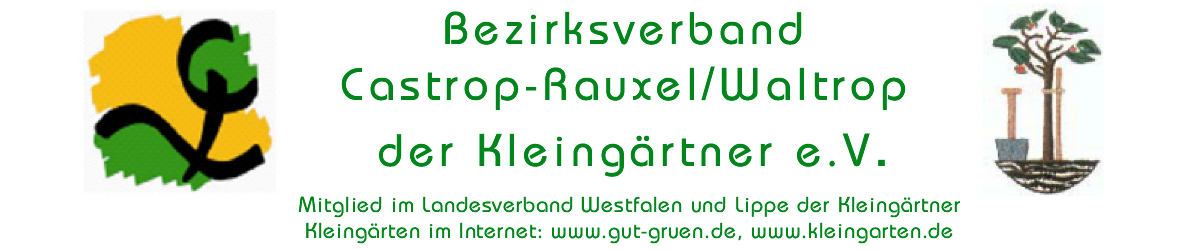 ClaudioPresseberichtZwitschernder Vogel-Infopfad in der GartenstadtQR-Codes führen zur VogelstimmeSeit einigen Tagen zieren sie die Fenster der Stationen des Vogel-Infopfades der Gartenstadt, die  kleinen Quadrate mit den irren Mustern: QR-Codes. Verschlüsselt in den kryptischen Bildern der Quick Response (schnellen Antwort) sind die Internetadressen, die direkt zur Stimme der abgebildeten Vögel führen.Erforderlich für die Verbindung zu der Singstimme ist eine entsprechende App auf dem Handy. Die gibt’s kostenlos im Appstore (für iOS) und im Playstore (für Android).  Nach Installation auf das Handy ruft man den Scanner über das entsprechende Symbol auf und erhält in der Regel eine Art Fenster im Bildschirm. Dieses ist mit der integrierten Kamera verknüpft, die den Code scannt. Ist das Bild erfasst, fragt der Dienst, wie mit der entschlüsselten Information verfahren werden soll, z.B. eine Webseite öffnen.Auf der Homepage der Gartenstadt wird derzeit ein identische Vogel-Infopfad aufgebaut. Fotos der Vögel und die Verbindung zu ihren Stimmen sind bereits Online. Die dazugehörigen Texte werden derzeit erarbeitet.Bildunterzeile:Die Rahmen der Vogel-Infokästen der Gartenstadt zieren sie nun, die medialen Verbindungen zur Stimme des abgebildeten Vogels. Gartenstadt-Vorsitzender Guntram Hahn befestigt sie selbst. Foto: oeg/Gartenstadt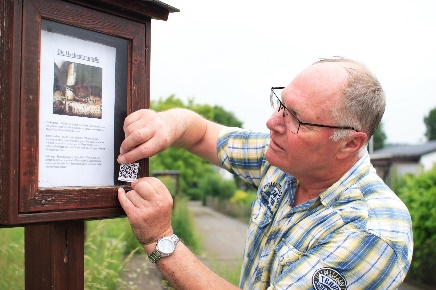 